Зажгите свою виртуальную «Свечу памяти» до 22 июня!В России вновь стартовала онлайн-акция «Свеча памяти». До 22-го июня по всей стране будут зажигать свечи в память о тех, кто отдал жизнь во имя Великой Победы. Уже сейчас на сайте ДЕНЬПАМЯТИ.РФ каждый может зажечь свою виртуальную свечу. Присоединяйтесь к акции и скажите «спасибо» ветеранам Великой Отечественной войны!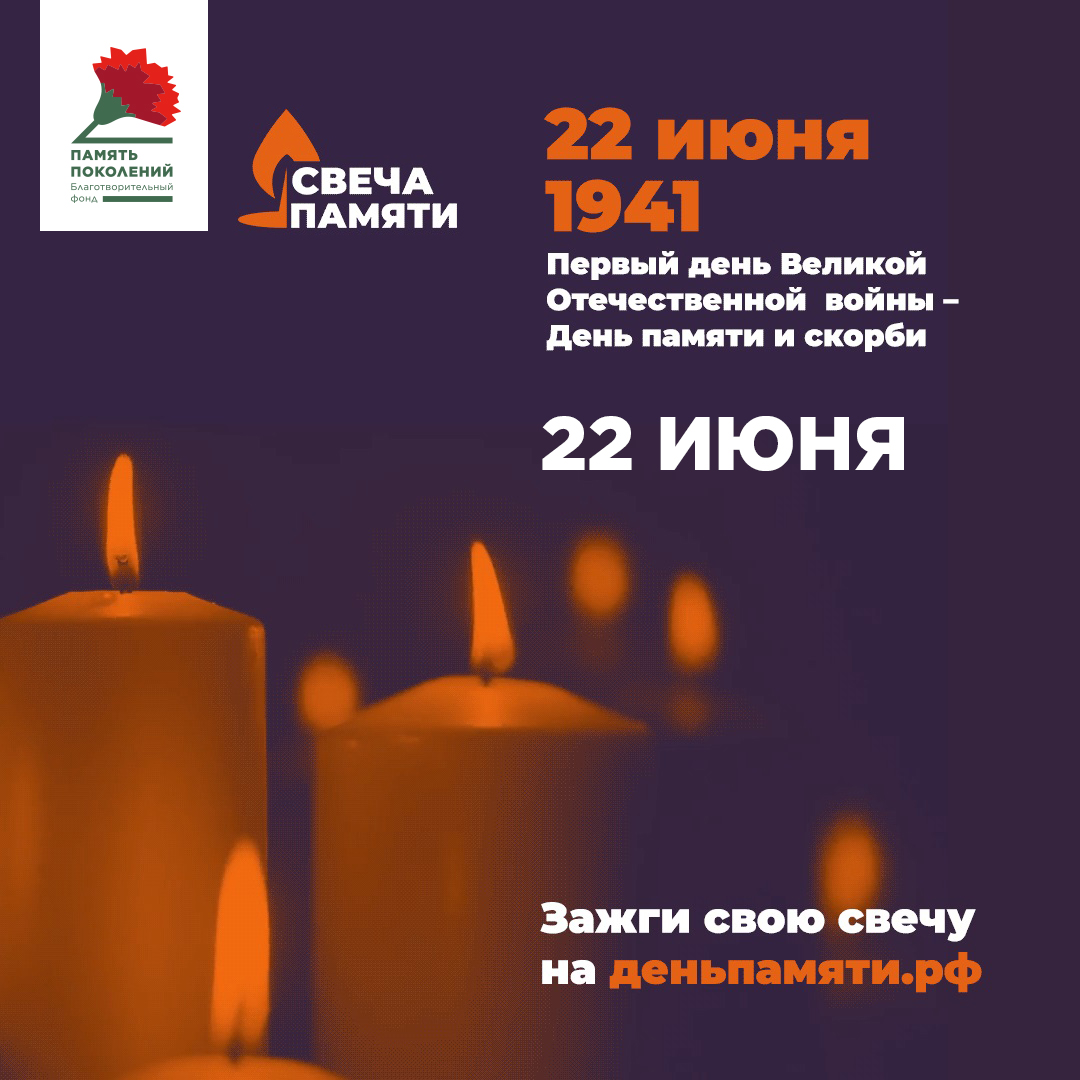 